БОЙОРОК                                                               	                       распоряжение3 март 2016 й                                                              № 6-р                                                    3 марта 2016 гТатырyзэк ауылы                                                                                                                        с.Татыр-Узяк	В целях своевременной и качественной подготовки гидротехнических сооружений, мостов, объектов жилищно-коммунального хозяйства сельского поселения Татыр-Узякский сельсовет, инженерных коммуникаций и хозяйственных строений организаций к безаварийному пропуску весеннего ледохода и подъему уровня воды рек в период весеннего половодья на территории сельского поселения Татыр-Узякский сельсовет в 2016 года, а также защиты населения и сохранения материальных ценностей на затапливаемых территориях: 	1. Утвердить состав противопаводковой комиссии сельского поселения Татыр-Узякский сельсовет (Приложение №1).	2. Утвердить план мероприятий по безаварийному пропуску весеннего половодья на территории  сельского поселения Татыр-Узякский сельсовет в 2016 году  (Приложение № 2).	3. Противопаводковой комиссии, руководителям организаций и предприятий обеспечить безусловное выполнение плана мероприятий по безаварийному пропуску весеннего ледохода и половодья.	4. Контроль за исполнением настоящего распоряжения возложить на управляющую делами администрации сельского поселения Татыр-Узякский сельсовет Ростову Г.Н.Глава сельского поселенияТатыр-Узякский сельсовет				                    С.Ф.БайчуринПриложение №1к распоряжению главысельского поселения Татыр-Узякский сельсовет от 3 марта 2016 года № 6Составпротивопаводковой комиссии сельского поселения Татыр-Узякский сельсовет	Приложение № 2к распоряжению главысельского поселения Татыр-Узякский сельсовет от 3 марта 2016 года № 6План мероприятий по безаварийному пропуску весеннего половодья на территории сельского поселения Татыр-Узякский сельсовет в 2016 году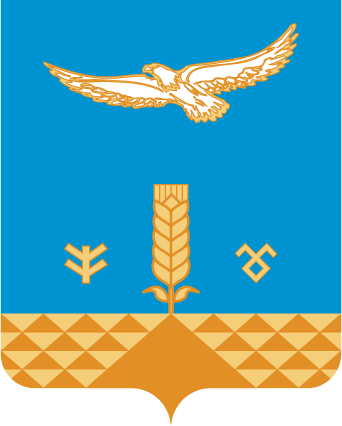 Башкортостан Республикаhы Хәйбулла районы муниципаль районының Татырyзэк ауыл советы ауыл биләмәһе хакимиәтеАдминистрация сельского поселения Татыр-Узякский сельсоветмуниципального районаХайбуллинский район Республики БашкортостанБайчурин С.Ф.глава сельского поселения Татыр-Узякский сельсовет, председатель комиссииПривалов В.Ф.работник  сельского поселения Татыр-Узякский сельсовет по благоустройству, член комиссииЛитовский Ю.Н.работник сельского поселения Татыр-Узякский сельсовет по благоустройству, член комиссииБаймурзин К.Б.староста с.Байгускарово, член комиссииГвоздев А.В.руководитель ООО «Восход», член комиссииРубцов В.А.директор ООО «Яковлевка», член комиссииЗакиров У.А.глава КФХ, член комиссииТурумтаева Н.З.заведующая филиалом МБОУ СОШ с.Татыр-Узяк, НОШ с.Байгускарово, член комиссииБаймурзин Р.М.директор МБОУ СОШ с.Татыр-Узяк, член комиссииТурумтаева Г.Ф.заведующая МДОБУ с.Байгускарово, член комиссии;Данилова С.В.заведующая МДОБУ с.Татыр-Узяк, член комиссии;№ п/пНаименование мероприятий Сроки исполненияОтветственный 12341Проведение заседаний противопаводковой комиссии  сельского поселения (ПК) с анализом обстановки по потенциально опасным затоплению населенным пунктам и информацией вышестоящих структуреженедельно в период паводкапредседатель противопаводковой комиссии  2Проверка и оценка технического состояния гидротехнических сооружений (водохранилищ, прудов и защитных дамб, водопропускных сооружений и мостов) с предоставлением акта в ПКдо 13.03.2016 г.,20.03.15, 01.04.15противопаводковая комиссии,собственники ГТС3Проверка и обеспечение готовности сил, средств к проведению мероприятий по предупреждению и ликвидации чрезвычайных ситуаций с 09.03.2016 г.председатель противопаводковой комиссии, руководители предприятий и организаций  4Проверка к началу половодья состояния потенциальных источников загрязнения водных объектов, напорных  сооружений, водосбросов, дамб, мостов, накопителей и др. сооружений; при необходимости проведение ремонтных работ, очистка от снега и наледи водосбросов, кюветов и мостовых пролетов с 06.03.2016 г. постояннопротивопаводковая комиссия, руководители предприятий и организаций  5Организация круглосуточного дежурства ответственных лиц на объектах повышенной опасности и попадающих в зону затопления с предоставлением информации в ПК муниципального района Хайбуллинский районс 01.04.2016 г.противопаводковая комиссия, руководители предприятий и организаций  6Проверка готовности к эксплуатации спасательных и других плавсредств с 13.03.2016 г.Организации и предприятия, имеющие в наличии спасательные и плавсредства7Создание на время половодья запасов топлива и материалов для обеспечения бесперебойной работы предприятий, находящихся в зоне затопления, а также продуктов и предметов первой необходимости для населения, медицинских товаров и лекарствс 01.04.2016 г.Администрация СП, противопаводковая комиссия, руководители предприятий и организаций  8Подготовка транспорта и помещений для возможной эвакуации населения из зон затоплениядо 05.04.2016 г.противопаводковая комиссия, руководители предприятий и организаций  9Оперативное регулирование режимов работы водохранилищпо графикупротивопаводковая комиссия, собственники ГТС  10Определение личных подсобных хозяйств, объектов экономики, которые могут быть затоплены талыми водами, разработка плана предупредительных работ к 20.03.2016 г.противопаводковая комиссия11Производство обвалования водозаборных скважин и их гидроизоляция. Создание необходимого запаса дезинфицирующих средств до 01.04.2016 г.противопаводковая комиссия12Охрана общественного порядка при проведении специальных мероприятий и сопровождение аварийно-спасательных бригад к месту работы на период паводкапротивопаводковая комиссия, УУП МО МВД России «Хайбуллинский»13Подворный обход  жилых домов с.Татыр-Узяк и с.Байгускарово, расположенных в зоне возможного затопления, разъяснение  правил поведения при паводке, распространение памяток и инструкций  до 01.04.2016 г.Ибрагимова В.Г., руководители общественных организаций14Посещение семей, имеющих несовершеннолетних детей, беседа с родителями и детьми о правилах поведения в период половодьядо 01.04.2016 г.Ибрагимова В.Г., руководители общественных организаций